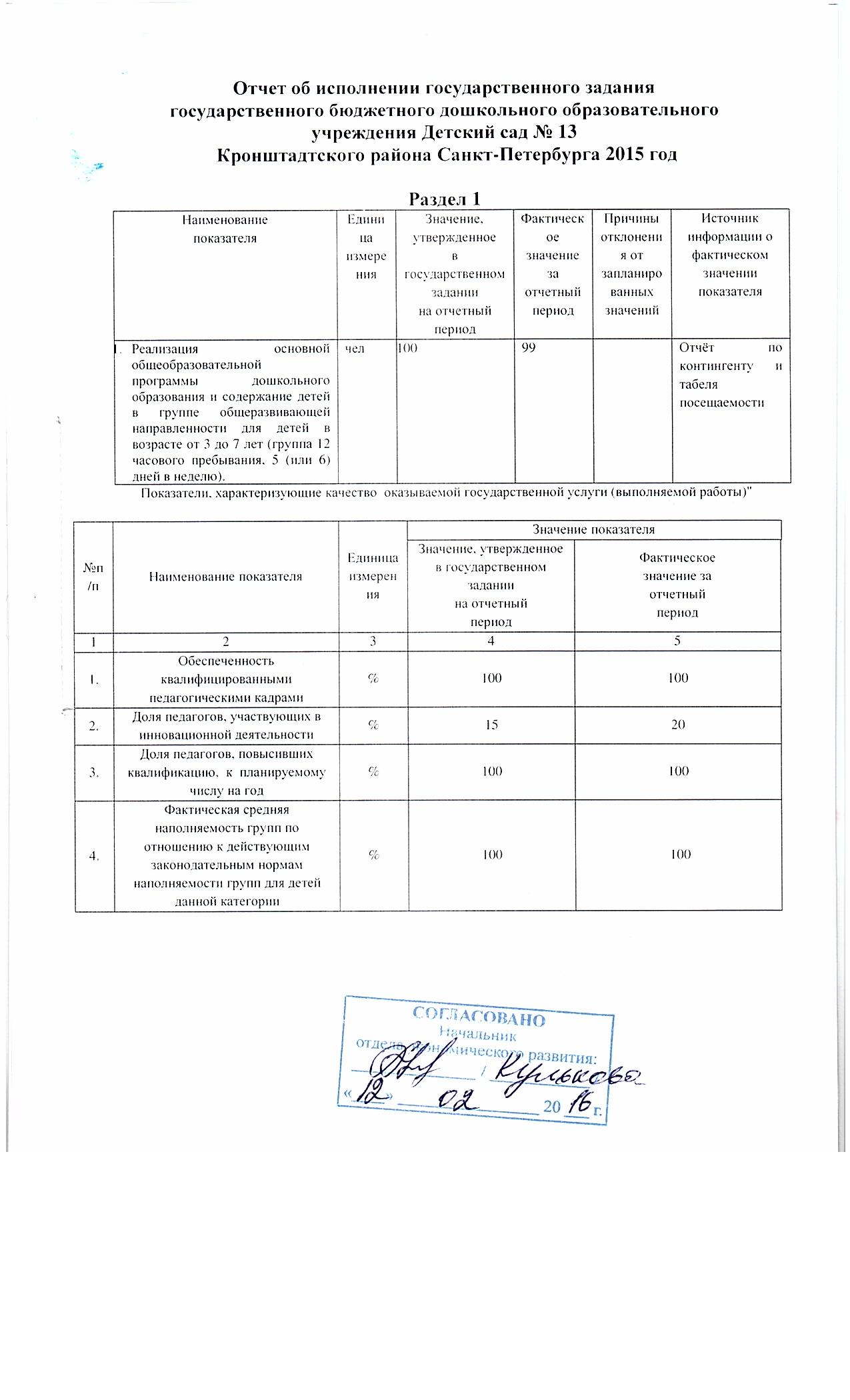 Раздел 2Показатели, характеризующие качество  оказываемой государственной услуги (выполняемой работы)"                                                                                              	Раздел 3Показатели, характеризующие качество  оказываемой государственной услуги (выполняемой работы)"                                                                                              	Раздел 4Показатели, характеризующие качество  оказываемой государственной услуги (выполняемой работы)"                                                                                              	Раздел 5Показатели, характеризующие качество  оказываемой государственной услуги (выполняемой работы)"                                                                                              	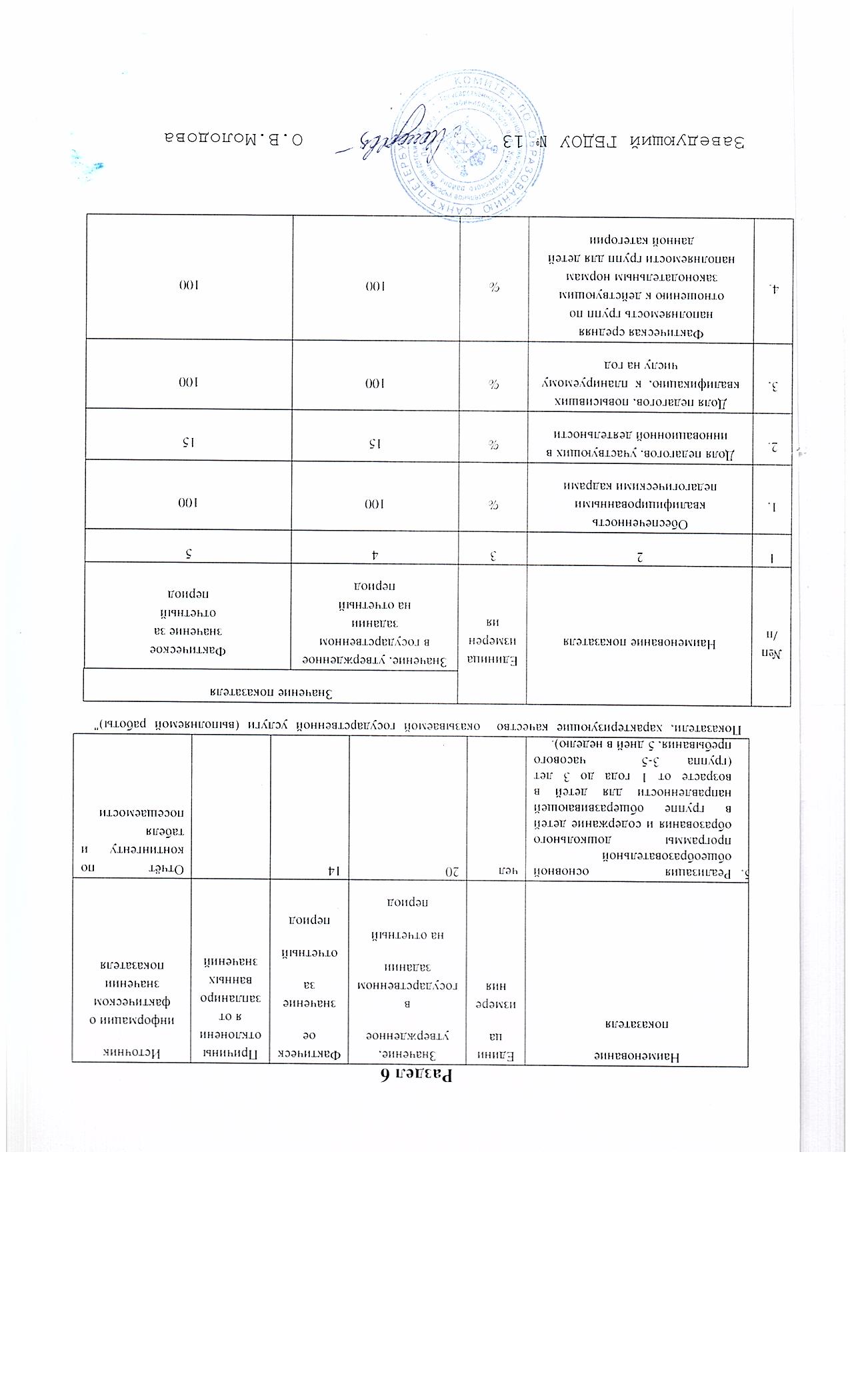 НаименованиепоказателяЕдиницаизмеренияЗначение, утвержденноев государственном заданиина отчетныйпериодФактическоезначение заотчетныйпериодПричины отклонения от запланированных значенийИсточникинформации о  фактическом значении показателяРеализация основной общеобразовательной программы дошкольного образования и содержание детей в группе компенсирующей направленности для детей с нарушением опорно-двигательного аппарата в возрасте от 3 до 7 лет (группа 12 часового пребывания, 5  дней в неделю).чел2419Отчёт по контингенту и табеля посещаемости№п/пНаименование показателяЕдиница измеренияЗначение показателяЗначение показателяЗначение показателя№п/пНаименование показателяЕдиница измеренияЗначение, утвержденноев государственном заданиина отчетныйпериодФактическоезначение заотчетныйпериод123451.Обеспеченность квалифицированными педагогическими кадрами%1001002.Доля педагогов, участвующих в инновационной деятельности%17173.Доля педагогов, повысивших квалификацию,  к  планируемому числу на год%1001004.Фактическая средняя наполняемость групп по отношению к действующим законодательным нормам наполняемости групп для детей данной категории%100 100НаименованиепоказателяЕдиницаизмеренияЗначение, утвержденноев государственном заданиина отчетныйпериодФактическоезначение заотчетныйпериодПричины отклонения от запланированных значенийИсточникинформации о  фактическом значении показателяРеализация основной общеобразовательной программы дошкольного образования и содержание детей в группе компенсирующей направленности для детей с тяжелыми нарушениями речи, с задержкой психического развития в возрасте от 3 до 7 лет (группа 12 часового пребывания, 5 дней в неделю)чел1024Отчёт по контингенту и табеля посещаемости№п/пНаименование показателяЕдиница измеренияЗначение показателяЗначение показателяЗначение показателя№п/пНаименование показателяЕдиница измеренияЗначение, утвержденноев государственном заданиина отчетныйпериодФактическоезначение заотчетныйпериод123451.Обеспеченность квалифицированными педагогическими кадрами%1001002.Доля педагогов, участвующих в инновационной деятельности%17253.Доля педагогов, повысивших квалификацию,  к  планируемому числу на год%1001004.Фактическая средняя наполняемость групп по отношению к действующим законодательным нормам наполняемости групп для детей данной категории%100100НаименованиепоказателяЕдиницаизмеренияЗначение, утвержденноев государственном заданиина отчетныйпериодФактическоезначение заотчетныйпериодПричины отклонения от запланированных значенийИсточникинформации о  фактическом значении показателяРеализация основной общеобразовательной программы дошкольного образования и содержание детей в группе компенсирующей направленности для детей с нарушением опорно-двигательного аппарата в возрасте от 1 года до 3 лет (группа 3-5 часового пребывания, 5  дней в неделю).чел00Отчёт по контингенту и табеля посещаемости№п/пНаименование показателяЕдиница измеренияЗначение показателяЗначение показателяЗначение показателя№п/пНаименование показателяЕдиница измеренияЗначение, утвержденноев государственном заданиина отчетныйпериодФактическоезначение заотчетныйпериод123451.Обеспеченность квалифицированными педагогическими кадрами%1001002.Доля педагогов, участвующих в инновационной деятельности%17173.Доля педагогов, повысивших квалификацию,  к  планируемому числу на год%1001004.Фактическая средняя наполняемость групп по отношению к действующим законодательным нормам наполняемости групп для детей данной категории%100100НаименованиепоказателяЕдиницаизмеренияЗначение, утвержденноев государственном заданиина отчетныйпериодФактическоезначение заотчетныйпериодПричины отклонения от запланированных значенийИсточникинформации о  фактическом значении показателяРеализация основной общеобразовательной программы дошкольного образования и содержание детей в группе общеразвивающей направленности для детей в возрасте от 1 года до 3 лет (группа 12 часового пребывания, 5 дней в неделю).чел4040Отчёт по контингенту и табеля посещаемости№п/пНаименование показателяЕдиница измеренияЗначение показателяЗначение показателяЗначение показателя№п/пНаименование показателяЕдиница измеренияЗначение, утвержденноев государственном заданиина отчетныйпериодФактическоезначение заотчетныйпериод123451.Обеспеченность квалифицированными педагогическими кадрами%1001002.Доля педагогов, участвующих в инновационной деятельности%15153.Доля педагогов, повысивших квалификацию,  к  планируемому числу на год%1001004.Фактическая средняя наполняемость групп по отношению к действующим законодательным нормам наполняемости групп для детей данной категории%100100